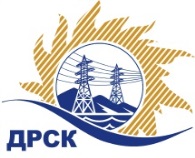 Акционерное Общество«Дальневосточная распределительная сетевая  компания»Протокол № 257/УКС-ВПзаседания закупочной комиссии по выбору победителя по открытому запросу цен на право заключения договора на выполнение работ«Мероприятия по строительству и реконструкции объектов для технологического присоединения потребителей до 150 кВт (в том числе ПИР) на территории филиала "Приморские ЭС" (с. Новая Сила)». закупка № 2010 раздел 2.1.1.  ГКПЗ 2017      ЕИС – № 31604583757ПРИСУТСТВОВАЛИ: члены постоянно действующей Закупочной комиссии АО «ДРСК»  2-го уровня.Форма голосования членов Закупочной комиссии: очно-заочная.ВОПРОСЫ, ВЫНОСИМЫЕ НА РАССМОТРЕНИЕ ЗАКУПОЧНОЙ КОМИССИИ: О  рассмотрении результатов оценки заявок Участников.О признании заявок соответствующими условиям запроса цен.Об итоговой ранжировке заявок.О выборе победителя запроса цен.РЕШИЛИ:По вопросу № 1Признать объем полученной информации достаточным для принятия решения.Утвердить окончательные цены предложений участниковПо вопросу № 2         Признать ООО "Дальэнергострой" (692900, г. Находка, Находкинский проспект, д. 7 "А"), ООО "ТЕХЦЕНТР" (690105, г. Владивосток, ул. Русская, д. 57 Ж, кв. 18) удовлетворяющими по существу условиям запроса цен и принять их к дальнейшему рассмотрению.По вопросу № 3       Утвердить итоговую ранжировку заявок       По вопросу № 4          Признать победителем запроса цен на выполнение работ «Мероприятия по строительству и реконструкции объектов для технологического присоединения потребителей до 150 кВт (в том числе ПИР) на территории филиала "Приморские ЭС" (с. Новая Сила)» участника, занявшего первое место по степени предпочтительности для заказчика: ООО "Дальэнергострой" (692900, г. Находка, Находкинский проспект, д. 7 "А") на условиях: стоимость предложения  5 048 369,00 руб. без учета НДС (НДС не облагается). Сроки выполнения работ: Дата начала работ: с момента подписания договора.  Дата окончания работ: 08 апреля 2017 года. Условия оплаты: в течение 30 (тридцати) календарных дней с момента подписания актов выполненных работ, на основании предоставленных Подрядчиком счетов-фактур. Гарантии выполненных работ: гарантия подрядчика на своевременное и качественное выполнение работ, а так же на устранение дефектов, возникших по его вине, составляет 36 месяцев.Настоящая заявка имеет правовой статус оферты и действует до  08 апреля 2017 года.исполнитель Чуясова Е.Г.Тел. 397268город  Благовещенск« 01» февраля  2017 года№Наименование участника и его адресПредмет заявки на участие в запросе цен1ООО "Дальэнергострой" (692900, г. Находка, Находкинский проспект, д. 7 "А")Цена: 5 048 369,00 руб. (НДС не облагается)2ООО "ТЕХЦЕНТР" (690105, г. Владивосток, ул. Русская, д. 57 Ж, кв. 18)Цена: 5 963 927,44 руб. (цена без НДС: 5 054 175,80 руб.)Место в итоговой ранжировкеНаименование и адрес участникаЦена заявки на участие в закупке без НДС, руб.1 местоООО "Дальэнергострой" (692900, г. Находка, Находкинский проспект, д. 7 "А")5 048 369,00  2 местоООО "ТЕХЦЕНТР" (690105, г. Владивосток, ул. Русская, д. 57 Ж, кв. 18) 5 054 175,80 Ответственный секретарь Закупочной комиссии: Елисеева М.Г. _____________________________